Голова Держенергоефективності та Посол Фінляндії в Україні обговорили можливість розширення співпраці двох країн у «чистій» енергетиці, енергоефективності та енергетичній утилізації сміття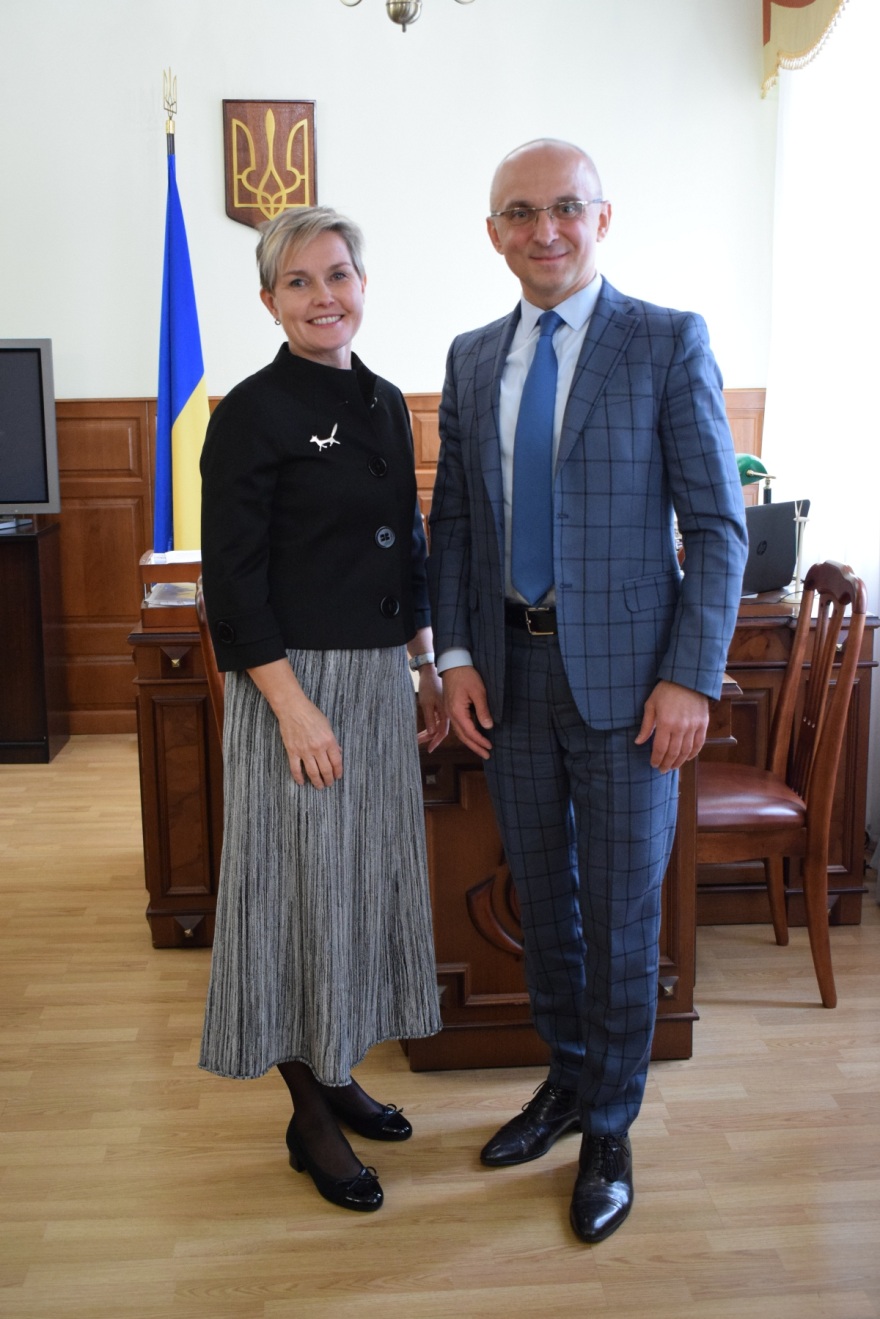 Голова Держенергоефективності Сергій Савчук із новопризначеним Послом Фінляндії в Україні Пяйві Лайне обговорили результативність та можливість розширення співпраці України і Фінляндії у «чистій» енергетиці, енергоефективності та енергетичній утилізації сміття.Зокрема, у рамках започаткованого у 2017 р. партнерства двох країн спільними зусиллями МЗС Фінляндії, Держенергоефективності та НЕФКО засновано Фінсько-український трастовий фонд (https://saee.gov.ua/uk/content/finland-ukraine-trust-fund). Фонд надає технічну допомогу українським органам влади та бізнесу у підготовці якісних техніко-економічних обґрунтувань для "зелених" проектів. Це, у свою чергу, сприятиме залученню інвестицій для реалізації проектів.На сьогодні Фондом вже розглянуто понад 125 проектних заявок, з яких 21 - підтримано. Реалізація таких проектів очікується впродовж 2019-2020 років.Зважаючи на продуктивність співпраці України та Фінляндії, сторони розглянули можливості розширити партнерство, зокрема, у таких напрямах:виробництво рідкого біопалива;енергетична утилізація сміття;впровадження енергосервісу;реалізація проектів із заміщення газу;скорочення викидів СО2 завдяки стимулюванню промислових підприємств до енергоефективності;створення в Україні нових фінансових механізмів реалізації «зелених» проектів;залучення фінських фондів та компаній до участі у створенні Фонду зелених інвестицій.Крім цього, Сергій Савчук запросив Посла разом із фінськими компаніями та експертами долучитися до роботи ювілейного 10-го Міжнародного інвестиційного форуму з відновлюваної енергетики, що організовує Держенергоефективності 28 листопада ц.р. у Києві у КВЦ «Парковий» (https://saee.gov.ua/uk/events/previews/3175).Управління комунікації та зв’язків з громадськістю